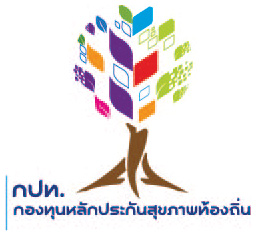 แผนงาน/โครงการกองทุนหลักประกันสุขภาพองค์การบริหารส่วนตำบลเมืองยางตำบลเมืองยาง  อำเภอชำนิ  จังหวัดบุรีรัมย์  ประจำปีงบประมาณ  2563หมวดที่ 1เพื่อสนับสนุนและส่งเสริมการจัดบริการสาธารณสุขของหน่วยบริการหรือหน่วยงานสาธารณสุขในพื้นที่(2)  เพื่อสนับสนุนและส่งเสริมการจัดกระบวนการหรือกิจกรรมสร้างเสริมสุขภาพ  การป้องกันโรคขององค์กรหรือกลุ่มประชาชนหรือหน่วยงานอื่น3.4.แผนงาน/โครงการวัตถุประสงค์กลุ่มเป้าหมาย/พื้นที่ดำเนินการกิจกรรมระยะเวลาดำเนินงานงบประมาณหน่วยงานรับผิดชอบ2.1 โครงการเยาวชนขับขี่ปลอดภัย  ถูกกฎจราจรลดความเสี่ยงอุบัติเหตุ  1.  เพื่อให้ผู้เข้ารับการอบรมได้รับความรู้และทักษะเกี่ยวกับการขับขี่รถจักรยานยนต์อย่างถูกต้องตามหลักการขับขี่ปลอดภัย  ถูกกฎจราจร2.  เพื่อให้ผู้ผ่านการฝึกอบรมมีโอกาสนำความรู้เข้าสอบเพื่อรับใบขับขี่รถจักรยานยนต์จากกรมการขนส่ง3.  เพื่อลดปัญหาอุบัติเหตุจราจรให้น้อยลงตามนโยบายของรัฐบาล4.  เพื่อให้ผู้เข้ารับการฝึกอบรมได้รับความรู้ในการป้องกันอุบัติเหตุ  และสามารถปฏิบัติตนได้อย่างถูกต้อง นักเรียนและคณะครูโรงเรียนชำนิพิทยาคม จำนวน   220  คน 1.  จัดประชุมคณะกรรมการกองทุน ชี้แจงวัตถุประสงค์การจัดทำโครงการ2. เสนอโครงการเพื่อขอรับการสนับสนุน3.จัดกิจกรรมตามวัตถุประสงค์โครงการ      3.1  ภาคทฤษฎี           -  ความรู้เรื่องกฎหมายจราจรทางบก  สัญญาณมือ  ป้าย  และเครื่องหมายจราจรที่สำคัญ            -  การป้องกันอุบัติเหตุ            -  หลักความปลอดภัย  10  ประการ     3.2  ภาคปฏิบัติ           -  การฝึกทักษะขับขี่รถจักยานยนต์           -  ความเข้าใจของสัญญาณมือของเจ้าหน้าที่ตำรวจ4.สรุปผลการดำเนินโครงการมี.ค. –ก.ย. 63 1.  ค่าอาหารกลางวันจำนวน  220  คน ๆ ละ 50 บาท  เป็นเงิน  11,100  บาท2.  ค่าอาหารว่างจำนวน  220  คน ๆ ละ  50  บาท  จำนวน  2  มื้อ  เป็นเงิน  11,100  บาท3.  ค่าตอบแทนวิทยากร จำนวน  6  ชม. ๆ ละ  600  บาท  เป็นเงิน 3,600 บาท 3.  ค่าวัสดุอุปกรณ์ในการฝึกอบรม  220  ชุดๆ ละ 20  บาท  เป็นเงิน  4,400  บาท3. ค่าป้ายโครงการ จำนวน 1 ป้ายเป็นเงิน 540 บาทรวมเป็นเงินทั้งสิ้น  30,540 บาทสภาเด็กและเยาวชนตำบลเมืองยางแผนงาน/โครงการวัตถุประสงค์กลุ่มเป้าหมาย/พื้นที่ดำเนินการกิจกรรมระยะเวลาดำเนินงานงบประมาณหน่วยงานรับผิดชอบ2.2 โครงการสร้างเสริมสุขภาพและสมรรถภาพทางกาย1.  เพื่อให้ครู  นักเรียนและบุคลากรของโรงเรียนได้รับบริการด้านสุขภาพอนามัยทุกคน2.  เพื่อให้ครู  นักเรียนและบุคลากรของโรงเรียนมีน้ำหนัก  ส่วนสูง  สุขภาพ  พลานามัยสมบูรณ์แข็งแรง3.  เพื่อให้ครู  นักเรียนและบุคลากรของโรงเรียนมีสุขภาพช่องปากที่ดี4.  เพื่อให้ครู  นักเรียนและบุคลากรของโรงเรียนไม่ยุ่งเกี่ยวกับสิ่งเสพติดนักเรียนและคณะครูโรงเรียนบ้านเมืองยาง จำนวน  132 คน 1.  กิจกรรมดูแลสุขภาพ   - ติดต่อประสานงานเจ้าหน้าที่  ร.พ. ศูนย์สุขภาพชุมชน  ตรวจสุขภาพนักเรียน  - จัดหายาสามัญประจำบ้านให้เพียงพอ2.  กิจกรรมทันตกรรมดูแลช่องปาก  - ติดต่อประสานงานฝ่ายทันตสุขภาพ  ตรวจสุขภาพช่องปากนักเรียน3.  กิจกรรมน้ำหนักส่วนสูงและสมรรถภาพทางกายตามเกณฑ์มาตรฐาน  - เฝ้าติดตามน้ำหนักส่วนสูงของนักเรียนทุกเดือน  -รายงานผลการดำเนินงานตามระยะเวลาที่กำหนด4.  กิจกรรมห่างไกลยาเสพติด     - ให้ความรู้โทษของยาเสพติดอย่างน้อยภาคเรียนละ 1 ครั้ง-  เฝ้าระวังปัญหายาเสพติดในโรงเรียน-  รายงานผลการดำเนินงานตามระยะเวลาที่กำหนด- ประสานงานกับเจ้าหน้าที่ฝ่ายสาธารณสุขและเจ้าหน้าที่ตำรวจมาให้ความรู้มี.ค. –ก.ย. 63 1. ค่าตอบแทนวิทยากร   - ค่าตอบแทนวิทยากรตรวจสุขภาพ จำนวน 6 ชม.ๆ ละ 600 บาท  รวม 4,000  บาท   - ค่าวิทยากรที่มาให้ความรู้ด้านยาเสพติด จำนวน 6 ชม.ๆ ละ 600 บาท รวม 4,000 บาท2. ค่าใช้กิจกรรมดูแลสุขภาพ รวมเป็นเงิน  2,000 บาท3. ค่าใช้จ่ายกิจกรรน้ำหนักส่วนสูงตามเกณฑ์มาตรฐาน เป็นเงิน  2,000 บาทค่าใช้จ่ายกิจกรรมทันตกรวมดูแลช่องปาก เป็นเงิน  3,000 บาท 4.  กิจกรรมส่งเสริมกีฬาห่างไกลยาเสพติด  - ค่าตอบแทนวิทยากร เป็นเงิน  8,000 บาท  - ค่าอุปกรณ์กีฬาเป็นเงิน 7,000 บาท  รวมเป็นเงินทั้งสิ้น  30,000 บาทโรงเรียนบ้านเมืองยางแผนงาน/โครงการวัตถุประสงค์กลุ่มเป้าหมาย/พื้นที่ดำเนินการกิจกรรมระยะเวลาดำเนินงานงบประมาณหน่วยงานรับผิดชอบ2.3 โครงการส่งเสริมป้องกันทันตสุขภาพนักเรียนโรงเรียนบ้านโคกขามโนนสมบูรณ์1.  เพื่อให้ความรู้เกี่ยวกับการดูแลช่องปากและฟันอย่างถูกวิธีกับนักเรียน2.  เพื่อให้นักเรียนนำความรู้ที่ได้รับจากการอบรมไปใช้ในการดูแลรักษาสุขภาพช่อองปากหรือนำไปใช้ในชีวิตประจำวันไอย่างถูกต้อง นักเรียนโรงเรียนโคกขามโนนสมบูรณ์ จำนวน  201 คน จัดทำโครงการแผนปฏิบัติงาน  ประสานงานกับหน่วยงานที่เกี่ยวข้อง  ประชาสัมพันธ์การจัดกิจกรรม  ดำเนินงานตามโครงการ  สรุป/ประเมินโครงการมี.ค. –ก.ย. 631.  ค่าตอบแทนวิทยากรบรรยาย 1 คน จำนวน 5 ชั่วโมง ๆ ละ 600 บาท เป็นเงิน 3,000 บาท2.  ค่าป้ายโครงการขนาด  2.5*2 เมตร  เป็นเงิน 1,000 บาท 3.  ค่าอาหารกลางวันจำนวน  201  คน ๆ ละ 50  บาท เป็นเงิน  10,050 บาท 4.  ค่าอาหารว่างและเครื่องดื่มจำนวน  201 คน ๆ ละ 25 บาท จำนวน 2  มื้อเป็นเงิน  10,050 บาท 5. ค่าวัสดุอุปกรณ์ในการฝึกอบรม   เป็นเงิน 5,900 บาทรวมเป็นเงินทั้งสิ้น  30,000 บาทโรงเรียนบ้านโคกขามโนนสมบูรณ์แผนงาน/โครงการวัตถุประสงค์กลุ่มเป้าหมาย/พื้นที่ดำเนินการกิจกรรมระยะเวลาดำเนินงานงบประมาณหน่วยงานรับผิดชอบ2.4 กระโดนกะลันทาวัยใสใส่ใจสุขภาพ1.  เพื่อให้ครู  นักเรียนและบุคลากรของโรงเรียนได้รับบริการด้านสุขภาพอนามัยทุกคน2.  เพื่อให้ครู  นักเรียนและบุคลากรของโรงเรียนมีน้ำหนัก  ส่วนสูง  สุขภาพ  พลานามัยสมบูรณ์แข็งแรง3.  เพื่อให้ครู  นักเรียนและบุคลากรของโรงเรียนมีสุขภาพช่องปากที่ดี4.  เพื่อให้ครู  นักเรียนและบุคลากรของโรงเรียนไม่ยุ่งเกี่ยวกับสิ่งเสพติดผู้บริหารโรงเรียน  ครู 10  คน  นักเรียน 126 คน  และผู้ปกครอง  126  คน  รวม มีส่วนร่วมกิจกรรมจำนวน  264  คนกิจกรรมอบรมครู  นักเรียน  และผู้ปกครอง - ความรู้เรื่องโรงเรียนส่งเสริมและพัฒนาสุขภาพอนามัยของเด็กในวัยเรียน - ความรู้เรื่องโภชนาการและอาหารที่ปลอดภัย  การดูแลรักษาสุขภาพช่องปากและการออกกำลังกาย กิจกรรมบริการอนามัยโรงเรียน- ชั่งน้ำหนักวัดส่วนสูงเดือนละ 1 ครั้ง- ทดสอบสมรรถภาพทางกายของนักเรียนทุกชั้นภาคเรียนละ 1 ครั้ง- ตรวจร่างกาย (ผม ฟัน เล็บ แต่งกาย)  สัปดาห์ละ 1 ครั้ง- เชิญแพทย์มาตรวจสุขภาพนักเรียน การทดสอบเกี่ยวกับการเห็น การได้ยินและรายงายผลการตรวจร่างกายปีละ 1 ครั้ง- นักเรียนแปรงฟันหลังอาหารกลางวันด้วยยาสีฟันฟลูออไรด์อย่างถูกวิธี- ส่งต่อนักเรียนที่มีปัญหาด้านสุขภาพกิจกรรมสุขศึกษาในโรงเรียน- กิจกรรมป้องกันและควบคุมโรคไข้เลือดออกมี.ค. –ก.ย. 63   จัดอบรมครู  นักเรียน  และผู้ปกครอง  เรื่องการดูแลสุขภาพ  จำนวน  264 คน- ค่าอาหารว่าง เครื่องดื่ม (264*50) บาท เป็นเงิน  13,200- ค่าอาหารกลางวัน (132*50) บาท เป็นเงิน 6,300 บาทค่าวิทยากร จำนวน 6 ชั่วโมง/600 บาท เป็นเงิน  3,600 บาทค่าของรางวัลในการจัดกิจกรรม  เป็นเงิน  6,000 บาท ค่าเอกสาร/เกียรติบัตร เป็นเงิน 900 บาท รวมเป็นเงินทั้งสิ้น  30,000 บาทโรงเรียนบ้านกระโดนกะลันทาแผนงาน/โครงการวัตถุประสงค์กลุ่มเป้าหมาย/พื้นที่ดำเนินการกิจกรรมระยะเวลาดำเนินงานงบประมาณหน่วยงานรับผิดชอบ- โครงการป้องกันและแก้ไขปัญหายาเสพติดในโรงเรียน- จัดกิจกรรมรณรงค์การเผยแพร่เกี่ยวกับการดูแลสุขภาพ-  จัดกิจกรรมการเรียนการสอนให้นักเรียนปฏิบัติตนตามสุขบัญญัติ  10  ประการ- อบรมผู้นำอนามัยนักเรียนเพื่อเป็นแกนนำและให้ความรู้แก่นักเรียนอื่นๆ4. กิจกรรมโภชนาการและอาหารที่ปลอดภัย- จัดอาหารที่มีคุณภาพให้นักเรียนรับประทานทุกวัน- ควบคุม  ดูแล การค้าขายอาหารที่มีคุณภาพในโรงเรียน5. กิจกรรมการออกกำลังกาย  กีฬา  นันทนาการ- นักเรียนออกกำลังกายทุกวันอย่างน้อยวันละ 30  นาที  เช่น  ออกกำลังการตอนเช้าหน้าเสาธง- กิจกรรมการแข่งขันกีฬา6. กิจกรรมประกวดเกี่ยวกับการส่งเสริมสุขภาพ- ตอบปัญหาสุขภาพ, เด็กไทยสุขภาพดี- วาดภาพระบายสี  ,หนูน้อยฟันสวยมี.ค. –ก.ย. 63 แผนงาน/โครงการวัตถุประสงค์กลุ่มเป้าหมาย/พื้นที่ดำเนินการกิจกรรมระยะเวลาดำเนินงานงบประมาณหน่วยงานรับผิดชอบ2.5 สนับสนุนส่งเสริมสุขภาพและเฝ้าระวังส่งเสริมทันตสุขภาพช่องปากในโรงเรียน1.  เพื่อให้โรงเรียนมีกิจกรรมส่งเสริมสุขภาพและทันตสุขภาพที่เป็นรูปธรรม  และดำเนินงานอย่างต่อเนื่อง2.  เพื่อให้นักเรียนมีความรู้ความเข้าใจที่ถูกต้องเกี่ยวกับการดูแลสุขภาพช่องปาก3.  นักเรียนมีทันตะสุขนิสัยที่ดีในการดูแลรักษาเหงือกและฟันขงตนเอง4.  เพื่อให้ครู  นักเรียนและบุคลากรของโรงเรียนไม่ยุ่งเกี่ยวกับสิ่งเสพติดนักเรียนระดับชั้นอนุบาล 2 – นักเรียนระดับชั้นประถมศึกษาปีที่ 6 จำนวน  184 คน 1. นำเสนอโรงการเพื่อขออนุมัติจากคณะกรรมการกองทุนหลักประกัน  อบต.เมืองยาง2. ประสานงานกับวิทยากรโรงพยาบาลส่งเสริมสุขภาพตำบลเมืองยาง3. จัดฝึกอบรมให้ความรู้เรื่องการส่งเสริมสุขภาพและเฝ้าระวังส่งเสริมสุขภาพในช่องปาก4. ประเมินผลเพื่อประกวดโรงเรียนที่ดำเนินกิจกรรมส่งเสริมทันตสุขภาพดีเด่นมี.ค. –ก.ย. 63 1. อาหารสำหรับผู้เข้าอบรม 184 คนๆละ 50 บาท เป็นเงิน 9,200 บาท2. ค่าอาหารว่างและเครื่องดื่ม 184 คนๆละ 50 บาท เป็นเงิน 9,200 บาท3. ค่าตอบแทนวิทยากร จำนวน 6 ชั่วโมงๆ ละ 600 บาท เป็นเงิน 3,600 บาท4.ค่าวัสดุอุปกรณ์ในฝึกบรม 184 ชุด ชุดละ 20 บาท เป็นเงิน 3,680 บาท5.ค่าป้ายไวนิลโครงการ  ขนาด1.2 *2.4 เมตร เป็นเงิน 370 บาท6. ค่าจัดทำสื่อป้ายโฟมบอร์ดทันตสุขภาพประกอบการอบรม เป็นเงิน 4,000 บาท รวมเป็นเงินทั้งสิ้น  30,050 บาทโรงเรียนบ้านประคองแผนงาน/โครงการวัตถุประสงค์กลุ่มเป้าหมาย/พื้นที่ดำเนินการกิจกรรมระยะเวลาดำเนินงานงบประมาณหน่วยงานรับผิดชอบ2.6 สุขภาพดีวิถีไทย  ประจำปีงบประมาณ  25631. เพื่อให้ผู้เข้าร่วมอบรมมีความรู้ความเข้าใจในการนำภูมิปัญญาการแพทย์แผนไทย  มาใช้ประโยชน์ในการทำผลิตภัณฑ์ต่างๆจากสมุนไพร  นำไปใช้ในครัวเรือน2.  เพื่อให้กลุ่มเป้าหมาย  มีความรู้และทักษะในการนำสมุนไพรพื้นบ้านมาใช้ประโยชน์3.  เพื่อดูแลสุขภาพของตนเองและคนใกล้ตัวได้อย่างถูกต้องและปลอดภัย4. เพื่อให้กลุ่มเป้าหมาถ่ายทอดความรู้และทักษะที่ได้ให้กับชุมชนเพื่อมีส่วนร่วมในกิจกรรมและส่งเสริมให้ได้รับการดูแลด้วยแพทย์ทางเลือก5. เพื่อจัดบริการการรักษาด้านการแพทย์แผนไทยเชิงรุก  ดูแลสุขภาพตนเองมากยิ่งขึ้นประชาชน 90 คนจัดประชุมคณะกรรมการกองทุนหลักประกันสุขภาพตำบล  ชี้แจงวัตถุประสงค์การจดทำโครงการจัดทำโครงการเสนอของบประมาณและอนุมัติโครงการคัดเลือกประชาชน  ที่สามารถเข้าร่วมกิจกรรมได้จำนวน  90 คนจัดกิจกรรมดำเนินโครงการการพัฒนาด้านแพทย์แผนไทยในสถานบริการและในชุมชนโรงพยาบาลส่งเสริมสุขภาพตำบลเมืองยาง  กิจกรรมโครงการมีดังนี้วิเคราะห์ปัญหาด้วยศาสตร์การแพทย์แผนไทยสอนการทำผลิตภัณฑ์สมุนไพร : ยาหม่องเสลดพังพอนกิจกรรมเข่าดี  มีสุข (พอกยาสมุนไพร)สรุปประเมินผลโครงการมี.ค. –ก.ย. 63 1.ค่าอาหารกลางวัน จำนวน 90 คน (90*50) บาท เป็นเงิน 4,500 บาท2. ค่าจ้างเหมาประกอบอาหารกลางวันและเครื่องดื่ม เลี้ยงผู้เข้าอบรม (25*2)* 90 บาท เป็นเงิน 4,500 บาท3. ค่าอุปกรณ์ประกอบการสอนสาธิต  เป็นเงิน 7,500 บาท 4. ค่าตอบแทนวิทยากร 6ชั่วโมง ชั่วโมงละ 600 บาท  เป็นเงิน 3,600 บาท5. ค่าป้ายไวนิลโครงการ  เป็นเงิน  600 บาท 6. เอกสารประกอบการฝึกอบรม 90 ชุด ชุดละ 50 บาท เป็นเงิน 4,500 บาทรวมเป็นเงินทั้งสิ้น  25,200 บาทชมรมแพทย์แผนไทย ตำบลเมืองยางแผนงาน/โครงการวัตถุประสงค์กลุ่มเป้าหมาย/พื้นที่ดำเนินการกิจกรรมระยะเวลาดำเนินงานงบประมาณหน่วยงานรับผิดชอบ2.7 เฝ้าระวังและป้องกันโรคระวังโรคมะเร็งปากมดลูกและมะเร็งเต้านมในสตรี1.เพื่อค้นหาโรคมะเร็งปากมดลูก  และโรคมะเร็งเต้านม ในสตรีในระยะเริ่มแรก  โดยมีระบบส่งต่อเพื่อตรวจวินิจฉัยและการรักษาที่ถูกต้อง  ไม่น้อยกว่าร้อยละ 802. เพื่อให้สตรีกลุ่มเป้าหมาย  มีความรู้เรื่องโรคมะเร็งปากมดลูก  และโรคมะเร็งเต้านมกลุ่มเป้าหมาย 130 คน 1.จัดประชุมคณะกรรมการกองทุนหลักประกันสุขภาพตำบล  ชี้แจงวัตถุประสงค์การจัดทำโครงการ2. จัดทำโครงการเสนอของบประมาณและอนุมัติโครงการ3.จัดกิจกรรมดำเนินโครงการ4. สรุปประเมินผลโครงการมี.ค. –ก.ย. 63 1.ค่าจ้างเหมาประกอบอาหารเลี้ยงผู้เข้าร่วมอบรม  (50*130) บาท  เป็นเงิน 6,500 บาท2. ค่าจ้างเหมาประกอบอาหารว่างและเครื่องดื่ม เลี้ยงผู้เข้าอบรม (25*2)* 130 บาท เป็นเงิน 6,500 บาท3. ค่าวัสดุในการจัดอบรม  จำนวน 130 คนๆละ 20 บาท เป็นเงิน 2,600 บาท 4. ค่าตอบแทนวิทยากร จำนวน 2 คนๆละ 2 ชั่วโมง ชั่วโมงละ 600 บาท  เป็นเงิน 2,400 บาท5. ค่าป้ายไวนิลโครงการ  เป็นเงิน  600 บาท 6. ค่าป้ายโครงการ จำนวน1 ป้ายๆละ 500 บาท เป็นเงิน 500 บาทรวมเป็นเงินทั้งสิ้น  18,600 บาทชมรม อสม.ตำบล เมืองยางแผนงาน/โครงการวัตถุประสงค์กลุ่มเป้าหมาย/พื้นที่ดำเนินการกิจกรรมระยะเวลาดำเนินงานงบประมาณหน่วยงานรับผิดชอบ2.8  โครงการเฝ้าระวังและป้องกันโรคความดันโลหิตสูและโรคเบาหวานในชุมชน1.เพื่อให้ประชาชนอายุ 35 ปีขึ้นไปได้รับการตรวจคัดกรองความเสี่ยงต่อโรคความดันโลหิตสูง โรคเบาหวาน  ไม่น้อยกว่าร้อยละ 802. เพื่อให้ประชาชนกลุ่มเป้าหมายมีความรู้ที่ถูกต้องในเรื่องโรคความดันโลหิตสูงและโรคเบาหวานกลุ่มเป้าหมาย  129 คน1.จัดประชุมคณะกรรมการกองทุนหลักประกันสุขภาพตำบล  ชี้แจงวัตถุประสงค์การจัดทำโครงการ2. จัดทำโครงการเสนอของบประมาณและอนุมัติโครงการ3.จัดกิจกรรมดำเนินโครงการ4. สรุปประเมินผลโครงการมี.ค. –ก.ย. 63 -ค่าจ้างเหมาประกอบอาหารเลี้ยงผู้เข้ารับการอบรม ( 50 บาท * 1 มื้อ* 129 คน ) เป็นเงิน 6,450 บาท- ค่าจ้างเหมาประกอบอาหารว่างและเครื่องดื่มเลี้ยงผู้เข้ารับการอบรม(25บาท * 2 มื้อ) * 129 คน) เป็นเงิน6,450 บาท- ค่าวิทยากรในการอบรม จำนวน 2 คนๆละ 2 ชั่วโมงๆ 600 บาท เป็นเงิน 2,400 บาท- ค่าวัสดุในการจัดอบรม จำนวน 129 คนๆละ 30 บาท เป็นเงิน 3,870 บาท- ค่าผ้าป้ายโครงการ จำนวน 1 ป้ายๆละ 600 บาท เป็นเงิน 600 บาท ผลที่คาดว่าจะได้รับรวมเป็นเงินทั้งสิ้น  19,770 บาทชมรม อสม.ตำบล เมืองยางแผนงาน/โครงการวัตถุประสงค์กลุ่มเป้าหมาย/พื้นที่ดำเนินการกิจกรรมระยะเวลาดำเนินงานงบประมาณหน่วยงานรับผิดชอบ2.9 โครงการส่งเสริมสุขภาพหญิงตั้งครรภ์และหญิงวัยเจริญพันธุ์ ในชุมชน1. เพื่อส่งเสริมให้หญิงตั้งครรภ์ได้รับการฝากครรภ์ทันทีเมื่อรู้ว่าตั้งครรภ์ ฝากครรภ์ก่อน 12 สัปดาห์ 2. เพื่อประเมินภาวะโภชนาการ เฝ้าระวังและแก้ไขปัญหาหญิงตั้งครรภ์ที่มีภาวะโภชนาการต่ำกว่าเกณฑ์3. เพื่อให้หญิงตั้งครรภ์และหญิงวัยเจริญพันธุ์ มีความรู้ ความกลุ่มเป้าหมาย 70 คน 1.จัดประชุมคณะกรรมการกองทุนหลักประกันสุขภาพตำบล  ชี้แจงวัตถุประสงค์การจัดทำโครงการ2. จัดทำโครงการเสนอของบประมาณและอนุมัติโครงการ3.จัดกิจกรรมอบรมให้ความรู้หญิงตั้งครรภ์และหญิงวัยเจริญพันธุ์  ในเรื่องการดูสุขภาพก่อนตั้งครรภ์  ความสำคัญของการฝากครรภ์  ก่อน 12 สัปดาห์  และการเลี้ยงลูกด้วยนมแม่4. สรุปประเมินผลโครงการมี.ค. –ก.ย. 63 - ค่าจ้างเหมาประกอบอาหารเลี้ยงผู้เข้ารับการอบรม (50 บาท * 1 มื้อ * 70 คน) เป็นเงิน 3,500 บาท - ค่าจ้างเหมาประกอบอาหารว่างและเครื่องดื่มเลี้ยงผู้เข้ารับการอบรม (25 บาท * 2 มื้อ 70 คน) เป็นเงิน 3,500 บาท- ค่าวิทยากรในการอบรม จํานวน 2 คนๆละ 2 ชั่วโมงๆละ 600 บาท เป็นเงิน 2,400 บาท - ค่าป้ายไวนิลชื่อโครงการ จํานวน 1 ป้ายๆละ 600 บาท เป็นเงิน 600 บาท - ค่าวัสดุในการจัดการอบรม จํานวน 70 คนๆละ 20 บาท เป็นเงิน 1,400 บาท - นมสําหรับหญิงตั้งครรภ์ จํานวน 21 คนๆละ 90 กล่องๆ 10 บาท เป็นเงิน 18,900 บาทรวมเป็นเงินทั้งสิ้น  30,300 บาทชมรม อสม.ตำบล เมืองยางแผนงาน/โครงการวัตถุประสงค์กลุ่มเป้าหมาย/พื้นที่ดำเนินการกิจกรรมระยะเวลาดำเนินงานงบประมาณหน่วยงานรับผิดชอบ2.10 โครงการส่งเสริมพัฒนาเด็ก 0-5 ปี โดยการมีส่วนร่วมของชุมชน1. เพื่อให้เด็ก 0-5 ปี ในเขตรับผิดชอบได้รับการตรวจพัฒนาการตามวัย 2. เพื่อให้ผู้ปกครองและผู้ดูแลเด็กเล็กมีความรู้และมีส่วนร่วมในการเลี้ยงดูเด็กที่ถูกต้องกลุ่มเป้าหมาย 130  (เด็ก 0-5 ปี 392 ) คน 1.จัดประชุมคณะกรรมการกองทุนหลักประกันสุขภาพตำบล  ชี้แจงวัตถุประสงค์การจัดทำโครงการ2. จัดทำโครงการเสนอของบประมาณและอนุมัติโครงการ3.จัดกิจกรรมอบรมให้ผู้ปกครองและผู้ดูแลเด็กมีความรู้และมีส่วนร่วมในการเลี้ยงดูเด็ก4. สรุปประเมินผลโครงการมี.ค. –ก.ย. 63 - ค่าจ้างเหมาประกอบอาหารเลี้ยงผู้เข้ารับการอบรม (50 บาท *1มื้อ * 130 คน) เป็นเงิน6,500 บาท - ค่าจ้างเหมาประกอบอาหารว่างและเครื่องดื่มเลี้ยงผู้เข้ารับการอบรม (25บาท * 2 มือ * 130 คน) เป็นเงิน 6,500 บาท- ค่าวิทยากร จํานวน 2 คนๆละ 2 ชั่วโมงๆละ 600 บาท เป็นเงิน 2,400 บาท - ค่าป้ายโครงการ 1ป้ายๆละ 600 บาทเป็นเงิน 600 บาท- ค่าวัสดุอุปกรณ์ชุดตรวจพัฒนาการเด็ก 0-5 ปี จํานวน 1 ชุดๆละ 4,500 บาท เป็นเงิน 4,500บาท-ค่าวัสดุแผ่นรองคลาน จํานวน 1 แผ่นๆละ 1,200 บาท เป็นเงิน 1,200 บาท- ค่าเอกสารชุดตรวจพัฒนาการเด็ก (5บาท*392 ชุด)เป็นเงิน 1,960 บาทรวมเป็นเงินทั้งสิ้น  23,660 บาทชมรม อสม.ตำบลเมืองยางแผนงาน/โครงการวัตถุประสงค์กลุ่มเป้าหมาย/พื้นที่ดำเนินการกิจกรรมระยะเวลาดำเนินงานงบประมาณหน่วยงานรับผิดชอบ2.11 เลิกบุหรี่เพื่อลูกและเพื่อคนที่คุณรักด้วนวิธีง่ายๆ ทำได้เอง1. เพื่อพัฒนาศักยภาพ และการมีส่วนร่วมของชุมชน ลดจํานวนผู้สูบ และได้บุคคลต้นแบบ 2. สร้างมาตรการชุมชน / นโยบายสาธารณะและสร้างแวดล้อมปลอดบุหรี่ที่ยั่งยืน 3. สร้างการรับรู้ตระหนักพิษภัยของบุหรี่และสุรา4. เกิดนวัตกรรมการควบคุมและการช่วยเลิกบุหรี่ในชุมชนกลุ่มเป้าหมาย 65 คน 1. จัดประชุมคณะกรรมการกองทุนหลักประกันสุขภาพตำบล ชี้แจงวัตถุประสงค์การจัดทำโครงการ 2. จัดทำโครงการเสนอของบประมาณและอนุมัติโครงการ 3. จัดกิจกรรมดำเนินโครงการโครงการ4. สรุปประเมินผลโครงการ มี.ค. –ก.ย. 63 - ค่าจ้างเหมาประกอบอาหารเลี้ยงผู้เข้ารับการอบรม ( 50 บาท * 1  มื้อ 65 คน ) เป็นเงิน 3,250 บาท - จ้างเหมาประกอบอาหารว่างและเครื่องดื่ม ( 25 บาท * 2 มื้อ 65 คน ) เป็นเงิน 3,250 บาท- ค่าสมนาคุณวิทยากรในการอบรม จํานวน 2 คนๆละ 2 ชั่วโมงๆละ 600 บาท เป็นเงิน 2,400 บาท- ค่าป้ายไวนิลชื่อโครงการ จํานวน 1 ป้ายๆละ 600 บาทเป็นเงิน 600 บาทรวมเป็นเงินทั้งสิ้น  9,500 บาทชมรม อสม.ตำบลเมืองยางแผนงาน/โครงการวัตถุประสงค์กลุ่มเป้าหมาย/พื้นที่ดำเนินการกิจกรรมระยะเวลาดำเนินงานงบประมาณหน่วยงานรับผิดชอบ2.12 โครงการส่งเสริมป้องกันโรคด้านการตรวจสุขภาพคัดกรองความเสี่ยงสุขภาพในพระภิกษุสงฆ์1.เพื่อคัดกรองภาวะเสี่ยงต่อโรคเรื้อรัง ในพระภิกษุและประชาชนอายุ 35 ปีขึ้นไป ในพื้นที่รับผิดชอบ2.เพื่อให้กลุ่มเป้าหมายในเขตรับผิดชอบ ได้มีความรู้โดยให้มีบทบาทในการจัดการสุขภาพหรือการดูแล สุขภาพตนเอง ครอบครัวและชุมชน3.เพื่อให้กลุ่มเป้าหมายที่มีภาวะเสี่ยงต่อโรคเรื้อรังมีทักษะในการปรับเปลี่ยนพฤติกรรมสุขภาพลดโรค4.เพื่อให้กลุ่มเป้าหมายที่สงสัยจะป่วยหรือเป็นโรค ได้รับการส่งต่อเพื่อการรักษาตามแนวทางที่กำหนด5.เพื่อให้กลุ่มเสี่ยงปานกลาง/ เสี่ยงสูงได้รับการปรับเปลี่ยนพฤติกรรมสุขภาพ และติดตามเยี่ยมบ้าน ประเมินผลสุขภาพพระสงฆ์จำนวน 28 รูป1. สำรวจข้อมูลพระภิกษุ ที่อาศัยอยู่ในเขตตำบลเมืองยาง2. ประสานภาคีเครือข่าย เช่น ผู้นำชุมชน อสม. เพื่อขอความร่วมมือและสนับสนุนกิจกรรมการตรวจคัด กรองความเสี่ยงในชุมชนและวัดในเขตรับผิดชอบ3. จัดทำแผนปฏิบัติงานลงพื้นที่คัดกรองในชุมชนในวัด พร้อม ประชาสัมพันธ์การคัดกรองความเสี่ยงผ่าน เสียงตามสาย4. ดำเนินการตรวจคัดกรอง DM/HT แก่กลุ่มเป้าหมาย จำนวนวัด ๙ แห่ง พร้อมให้ความรู้/คำปรึกษา แนะนำแก่กลุ่มเป้าหมายในการดูแลสุขภาพรายบุคคล5. นําข้อมูลมาประมวลผลเพื่อให้การดูแลส่งเสริมสุขภาพต่อไป6. บันทึกผลการดำเนินงานลงโปรแกรม HOSxP_PCU ส่งข้อมูลให้ สสจ.บุรีรัมย์ เพื่อประมวลผลการ ดําเนินงานภาพรวมของระดับอำเภอและจังหวัด7. สรุปผล/รายงานผลการดำเนินโครงการต่อคณะกรรมการมี.ค. –ก.ย. 63 1.การคัดกรองความเสี่ยงต่อโรคเบาหวาน ความดันโลหิตสูง หลอดเลือดสมอง ภาวะซึมเศร้า ในกลุ่ม 35 ปีขึ้นไป และ(สุขภาพช่องปาก สายตา ADL. การนอนหลับ การกลั้นปัสสาวะ การหกล้ม และสมองเสื่อม ใน ผู้สูงอายุ)1.1 ค่าจัดทำแผ่นป้ายไวนิลประชาสัมพันธ์โครงการ จำนวน 1 แผ่น เป็นเงิน 600 บาท1.2 ค่าถ่ายเอกสารแบบตรวจสุขภาพพระภิกษุสงฆ์ จำนวน 28 ชุดๆละ 20 บาท เป็นเงิน 560 บาท 1.3 ตรวจทางห้องปฏิบัติการ(ส่งตรวจที่ รพ.ชำนิ ) จำนวน 13,880 บาท2. ค่าตรวจคัดกรองสุขภาพพระสงฆ์ ที่อายุ 35-59 ปี2.1 ค่าตรวจทางห้องปฏิบัติการ (CBC, Stool OCCutt blood, FBS, Chot, TG) เป็นเงิน 80, 30, 40, 60, 60 บาท ตามลําดับ รวมเป็นเงิน 270 บาท/รูป2.2 CXR เป็นเงิน 200 บาท/รูป รวมเป็นเงินทั้งสิ้น 470 บาท/รูป ชมรม อสม.ตำบลเมืองยางแผนงาน/โครงการวัตถุประสงค์กลุ่มเป้าหมาย/พื้นที่ดำเนินการกิจกรรมระยะเวลาดำเนินงานงบประมาณหน่วยงานรับผิดชอบอย่างต่อเนื่อง สม่ำเสมอ ตามมาตรฐานการบริการในระดับปฐมภูมิ เป็นไปอย่างมีคุณภาพ 16 รูป เป็นเงิน 7,520 บาทค่าตรวจคัดกรองสุขภาพพระสงฆ์ ที่อายุ 60 ปีขึ้นไป3.1 ค่าตรวจทางห้องปฏิบัติการ (CBC, Stool occult blood, FBS,Chol,TG, UVA) เป็น เงิน80, 30, 40, 60, 60, 60 บาท ตามลำดับ รวมเป็นเงิน 330 บาท/รูป3.2 CXR เป็นเงิน 200บาท/รูปรวมเป็นเงินทั้งสิ้น 530 บาท/รูป จํานวน 12รูป เป็นเงิน 6,360 บาทค่าเหมาจ้างรถรับจ้างนำพระภิกษุสงฆ์ส่งตรวจทางห้องปฏิบัติการ จากวัดในเขตตำบลเมืองยางถึง ร.พ.ชำนิ ไปและกลับ จำนวน 9 วัดๆละ 1,000 บาท เป็นเงิน 9,000บาท  (สามารถถัวเฉลี่ยกันได้)แผนงาน/โครงการวัตถุประสงค์กลุ่มเป้าหมาย/พื้นที่ดำเนินการกิจกรรมระยะเวลาดำเนินงานงบประมาณหน่วยงานรับผิดชอบ2.13 อบรมฟื้นฟูทักษะความรู้ อสม.1. เพื่อทบทวนความรู้ทางทฤษฎี และปฏิบัติ ให้แก่ อสม. ในพื้นที่ให้มีความพร้อมในการทำงาน 2. เพื่อมีพัฒนา และเพิ่มศักยภาพ อสม.ให้มีมาตรฐาน ในการดูแลสุขภาพในชุมชน ทั้งในด้านส่งเสริมและ ป้องกันโรค 3. เพื่อพัฒนาต่อยอดให้เกิด อสม. เชี่ยวชาญ ด้านต่างๆ ครอบคลุมในแต่ละสาขากลุ่มเป้าหมาย 129 คน 1.จัดประชุมคณะกรรมการกองทุนหลักประกันสุขภาพตำบล  ชี้แจงวัตถุประสงค์การจัดทำโครงการ2. จัดทำโครงการเสนอของบประมาณและอนุมัติโครงการ3.จัดกิจกรรมดำเนินโครงการ4. สรุปประเมินผลโครงการมี.ค. –ก.ย. 63 -ค่าจ้างเหมาประกอบอาหารเลี้ยงผู้เข้ารับการอบรม 50 บาท * 1 มื้อ * 129 คน ) เป็นเงิน 6,450 บาท - ค่าจ้างเหมาประกอบอาหารว่างและเครื่องดื่มเลี้ยงผู้เข้ารับการอบรม (25 บาท * 2  มื้อ) *129 คน ) เป็นเงิน 6,450บาท-ค่าวัสดุในการจัดอบรม จำนวน 129 คนๆละ 20 บาท เป็นเงิน 2,580 บาท- ค่าสมนาคุณวิทยากร จำนวน 2 คนๆละ 2 ชั่วโมงๆ 600 บาท เป็นเงิน 2,400 บาท- ค่าป้ายไวนิลชื่อของโครงการ จำนวน 1 ป้ายๆละ600 บาท เป็นเงิน 600 บาทรวมเป็นเงินทั้งสิ้น  18,480 บาทชมรม อสม.ตำบลเมืองยางแผนงาน/โครงการวัตถุประสงค์กลุ่มเป้าหมาย/พื้นที่ดำเนินการกิจกรรมระยะเวลาดำเนินงานงบประมาณหน่วยงานรับผิดชอบ2.14 อบรมให้ความรู้เรื่องการดูแลสุขภาพจิตในผู้ป่วยเรื้อรัง1.เพื่อให้ผู้ป่วยโรคเรื้อรัง  มีความรู้  ความเข้าใจ  เกี่ยวกับการดูแลสุขภาพจิต2. เพื่อให้ผู้ป่วยโรคเรื้อรัง  สามารถปฏิบัติตน  แก้ไขปัญหาและขจัดความเครียดได้อย่างถูกต้องกลุ่มเป้าหมาย 65 คน 1.จัดประชุมคณะกรรมการกองทุนหลักประกันสุขภาพตำบล  ชี้แจงวัตถุประสงค์การจัดทำโครงการ2. จัดทำโครงการเสนอของบประมาณและอนุมัติโครงการ3.จัดกิจกรรมอบรมให้ความรู้ด้านสุขภาพจิตให้กับผู้ป่วยโรคเรื้อรัง4. สรุปประเมินผลโครงการมี.ค. –ก.ย. 63 - ค่าจ้างเหมาประกอบอาหารเลี้ยงผู้เข้ารับการอบรม (50 บาท * 1 มื้อ * 65 คน ) เป็นเงิน 3,250 บาท - ค่าจ้างเหมาประกอบอาหารว่างและเครื่องดื่มเลี้ยงผู้เข้ารับการอบรม (25 บาท*2 มื้อ) *65 คน ) เป็นเงิน 3,250 บาท-ค่าวิทยากรในการอบรม จำนวน 4 ชั่วโมงๆ 600 บาท เป็นเงิน 2,400บาท -ค่าวัสดุในการจัดอบรม จำนวน 65 คนๆละ 20 บาท เป็นเงิน 1,300  บาท- ค่าป้ายโครงการ จำนวน 1 ป้ายๆละ 600 บาท เป็นเงิน 600 บาท รวมเป็นเงินทั้งสิ้น  10,800 บาทชมรม อสม.ตำบล เมืองยางแผนงาน/โครงการวัตถุประสงค์กลุ่มเป้าหมาย/พื้นที่ดำเนินการกิจกรรมระยะเวลาดำเนินงานงบประมาณหน่วยงานรับผิดชอบ2.15 เตรียมความพร้อมก่อนเข้าสู่วัยผู้สูงอายุ1. เพื่อเสริมสร้างความรู้ ความเข้าใจผู้สูงอายุเกี่ยวกับสาเหตุและการเปลี่ยนแปลงทางร่างกาย อารมณ์ จิตใจ การออกกำลังกาย เพื่อสุขภาพกายและสุขภาพจิต รวมทั้งการเฝ้าระวังตนเองและหลีกเลี่ยงที่จะทำให้เกิดความพิการ ในวัยผู้สูงอายุ2. เพื่อส่งเสริมพัฒนาการและศักยภาพผู้สูงอายุในความช่วยเหลือตนเอง เพื่อสุขภาพ กาย ใจ สังคม เศรษฐกิจ สภาพแวดล้อมและการทำกิจกรรมภายในครอบครัวและชุมชนด้วยความภาคภูมิใจกลุ่มเป้าหมาย 130 คน 1. จัดประชุม คณะกรรมการ/สมาชิกชมรมผู้สูงอายุตำบลเมืองยางและเจ้าหน้าที่ที่เกี่ยวข้อง ปรึกษาการ จัดทำโครงการ2. ติดต่อประสานงานวิทยากรที่มีความรู้เพื่อเกิดประโยชน์กับผู้สูงอายุ 3. กำหนดวัน เวลา และสถานที่ในการฝึกอบรม 4. จัดทำโครงการเพื่อขอรับการสนับสนุนจากกองทุนหลักประกันสุขภาพ อบต. เมืองยาง5. ดำเนินโครงการ รายละเอียด ดังนี้5.1 การปฏิบัติตนเพื่อเสริมสร้างสุขภาพ ในวัยสูงอายุ/วัยสูงอายุกับการเสื่อมตามวัย/สุขภาพดีอย่างสมวัย5.2 การออกกำลังกาย/การนวดเพื่อสุขภาพ/กิจกรรมกลุ่ม 5.3 การดูแลสุขภาพในช่องปาก /สาธิตการใช้แปรงสีฟันที่ถูกวิธี/ฝึกปฏิบัติ5.4 การใช้ยาอย่างปลอดภัย/ กิจกรรมอยู่อย่างไรให้สุขภาพดี/ ตอบข้อซักถามมี.ค. –ก.ย. 63 1. ค่าอาหารกลางวัน จำนวน 160 คน ๆ ละ 50 บาท เป็นเงิน 8,000 บาท2. ค่าอาหารว่าง จำนวน 160 คน ๆ ละ 25 บาท จำนวน 2 มื้อ เป็นเงิน 8,000 บาท3. ค่าตอบแทนวิทยากร จำนวน 6 ชั่วโมง ๆ ละ 600 บาท เป็นเงิน 3,600 บาท4. ค่าวัสดุอุปกรณ์ในการฝึกอบรม 160 ชุด ชุดละ 20 บาทเป็นเงิน 3,200 บาท  5. ค่าป้ายไวนิลโครงการ (ขนาด 1.2 x 3 เมตร)  เป็นเงิน 540 บาท6. ค่าชุดแปรงสีฟัน+ยาสีฟัน จำนวน 160 ชุด ๆ ละ 40 บาทเป็นเงิน 6,400 บาท  รวมทั้งสิ้น 29,740 บาทชมรมผู้สูงอายุตำบล เมืองยางแผนงาน/โครงการวัตถุประสงค์กลุ่มเป้าหมาย/พื้นที่ดำเนินการกิจกรรมระยะเวลาดำเนินงานงบประมาณหน่วยงานรับผิดชอบ3.1  โครงการส่งเสริมสุขภาพช่องปากในเด็กเล็กและเด็กก่อนวัยเรียน1. เพื่อให้เด็กเล็กและเด็กก่อนวัยเรียนได้รับการส่งเสริมสุขภาพในช่องปาก2. เพื่อให้ผู้ปกครองมีความรู้ความเข้าใจในการดูแลสุขภาพช่องปากอย่างถูกวิธีเด็กเล็กและเด็กก่อนวัยเรียน  จำนวน  60  คนผู้ปกครอง  จำนวน  60 คน1. อบรมเชิงปฏิบัติการ  เรื่องการดูแลสุขภาพช่องปากให้กับผู้ปกครองและเด็ก -หน้าที่และความสำคัญของอวัยยะในช่องปาก - การดูแลสุขภาพช่องปาก - การแปรงฟันอย่างถูกวิธี - ตรวจประเมินสุขภาพปากในเด็กก่อนวัยเรียน2. ครูพี่เลี้ยงนำเด็กเล็กและเด็กก่อนวัยเรียนแปรงฟันหลังอาหารเที่ยง3. ประสานทันตภิบาลจากหน่วยบริการตรวจสุขภาพช่องปาก4. สรุปผลการดำเนินงานตามแผนงานโครงการ  ส่งให้กองทุนหลักประกันสุขภาพองค์การบริหารส่วนตำบลเมืองยางมี.ค. –ก.ย. 631. ค่าอาหารสำหรับผู้ปกครองจำนวน 60  คน มื้อละ  50  บาท  เป็นเงิน 3,000  บาท2. ค่าอาหารว่างสำหรับผู้ปกครองจำนวน 60  คน จำนวน 2 มื้อ ๆ ละ 25 บาท เป็นเงิน 3,000  บาท3. ค่าตอบแทนวิทยากร 5 ชม. ๆ ละ 600 บาท เป็นเงิน 3,000  บาท4. ค่าสิทธิประโยชน์แปรงฟัน จำนวน 60 คน เป็นเงิน 20,500 บาท5. ค่าป้ายโครงการ 1 ป้าย เป็นเงิน 500 บาทรวมเป็นเงินทั้งสิ้น 30,000  บาทศพด.อบต.เมืองยางแผนงาน/โครงการวัตถุประสงค์กลุ่มเป้าหมาย/พื้นที่ดำเนินการกิจกรรมระยะเวลาดำเนินงานงบประมาณหน่วยงานรับผิดชอบ3.2 โครงการพัฒนาศักยภาพทีมเครือข่ายเฝ้าระวังป้องกันเด็กจมน้ำ1.เพื่อพัฒนาและเพิ่มพูนทักษะผู้ปกครองในศูนย์พัฒนาเด็กเล็กองค์การบริหารส่วนตำบลเมืองยาง จำนวน  60 คน เป็นทีมเครือข่ายเฝ้าระวังป้องกันเด็กจมน้ำในเขตตำบลเมืองยาง2. เพื่อสร้างทักษะให้กับเด็กในการช่วยเหลือตนเองสามารถเอาชีวิตรอดจากการจมน้ำและสามารถช่วยเหลือผู้ที่ประสบภัยจากการจมน้ำได้กลุ่มผู้ปกครองในศูนย์พัฒนาเด็กเล็กองค์การบริหารส่วนตำบลเมืองยาง  จำนวน 60 คน1. จัดอบรมให้ความรู้แก่ผู้ปกครองของศูนย์พัฒนาเด็กเล็ก อบต.เมืองยาง โยสอนทักษะการช่วยเหลือผู้ประสบภัยทางน้ำ การใช้อุปกรณ์ต่างๆ ในการช่วยเหลือ การช่วยฟื้นคืนชีพผู้ที่ตกน้ำจมน้ำ ฯลฯ2. ผู้ปกครองที่ผ่านการฝึกอบรม จัดกิจกรรมทักษะการเอาชีวิตรอดจากการจมน้ำและทักษะการช่วยชีวิตผู้ประสบภัยทางน้ำให้กลุ่มนักเรียน ตามหลักสูตร ดังนี้  2.1 ความรู้เกี่ยวกับความปลอดภัยทางน้ำเป็นการให้ความรู้และสอนให้เด็กรู้จัก  2.2  การเอาชีวิตรอดและพื้นฐานการว่ายน้ำ เป็นการสอนให้เด็กมีทักษะการเอาชีวิตรอดในน้ำโดยการลอยตัวแบบนอนคว่ำและแบบนอนหงาย การลอดตัวแบบลำตัวตั้ง  การทำท่าผีจีน การใช้อุปกรณ์ช่วยในการดอาชีวิตรอด  พื้นฐานการว่ายน้ำฯลฯ  2.3 การให้ความช่วยเหลือผู้ประสบภัยทางน้ำ  เป็นการสอนให้เด็กรู้จักการร้องขอความช่วยเหลือจากผู้ใหญ่3. แสวงหาความช่วยเหลือจากเครือข่ายในพื้นที่  เช่นสถาบันการศึกษาเพื่อผลักดันหลักสูตรการป้องกันเด็กจมน้ำ4.ติดตามประเมินผลมี.ค. –ก.ย. 631. ค่าอาหารสำหรับผู้ปกครองจำนวน 60  คน มื้อละ  50  บาท  เป็นเงิน 3,000  บาท2. ค่าอาหารว่างสำหรับผู้ปกครองจำนวน 60  คน จำนวน 2 มื้อ ๆ ละ 25 บาท เป็นเงิน 3,000  บาท3. ค่าตอบแทนวิทยากร 5 ชม. ๆ ละ 600 บาท เป็นเงิน 3,000  บาท4. ค่าเอกสารประกอบการอบรม จำนวน 60 เล่ม ๆ ละ 20 บาท เป็นเงิน 1200 บาท5. ค่าป้ายขนาด 1.2*3 เมตร จำนวน 1 ป้าย เป็นเงิน 540 บาท6. ค่าเช่าสระจำลองสำหรับฝึก เป็นเงิน 1,500 บาทรวมเป็นเงินทั้งสิ้น 12,240  บาทศพด.อบต.เมืองยางแผนงาน/โครงการวัตถุประสงค์กลุ่มเป้าหมาย/พื้นที่ดำเนินการกิจกรรมระยะเวลาดำเนินงานงบประมาณหน่วยงานรับผิดชอบ3.3 โครงการเด็กปลอดโรค1. เพื่อพัฒนาศูนย์พัฒนาเด็กเล็กและทีมงานให้มีศักยภาพในการพัฒนาศูนย์พัฒนาเด็กเล็กปลอดโรค2.เพื่อให้ครูและผู้ปกครองเด็กเล็กมีความรู้ในการดูแลเด็กเล็กและจัดสถานที่สำหรับเด็กอย่างถูกต้อง สะอาด 3.เพื่อให้มีสถานที่เรียนสะอาดเหมาะสมสำหรับเด็กเล็กถูกหลักอนามัย4.เพื่อเด็กมีสุขภาพร่างกายที่แข็งแรงปลอดภัยจากโรคกลุ่มเด็กเล็กและเด็กก่อนวัยเรียน  จำนวน  60  คน1.จัดทำโครงการเพื่อเสนอขออนุมัติ2.ประสาน วิทยากรเพื่อให้ความรู้กับผู้ปกครองและครู3.จัดเตรียมวัสดุอุปกรณ์สำหรับการตรวจ4.จัดฝึกอบรมให้ความรู้กับผู้ปกครองและเด็กเล็กเรื่องโรคระบาด5.ดำเนินการตรวจคัดกรองและประเมินศูนย์มี.ค. –ก.ย. 63 1. ค่าอาหารสำหรับผู้ปกครองจำนวน 60  คน มื้อละ  50  บาท  เป็นเงิน 3,000  บาท2. ค่าอาหารว่างสำหรับผู้ปกครองจำนวน 60  คน จำนวน 2 มื้อ ๆ ละ 25 บาท เป็นเงิน 3,000  บาท3. ค่าตอบแทนวิทยากร 4 ชม. ๆ ละ 600 บาท เป็นเงิน 2,400  บาท4. ค่าเอกสารประกอบการอบรม จำนวน 60 เล่ม ๆ ละ 20 บาท เป็นเงิน 1,200 บาท5. ค่าป้ายโครงการ จำนวน 1 ป้าย เป็นเงิน 540 บาท6. ค่าป้ายรณรงค์ประชาสัมพันธ์ จำนวน 3 ป้าย ๆ ละ 500  บาท  เป็นเงิน  1,500  บาท7. ค่าวัสดุอุปกรณ์ น้ำยาทำความสะอาด  เป็นเงิน 13,360 บาทรวมเป็นเงินทั้งสิ้น 25,000  บาทศพด.อบต.เมืองยางแผนงาน/โครงการวัตถุประสงค์กลุ่มเป้าหมาย/พื้นที่ดำเนินการกิจกรรมระยะเวลาดำเนินงานงบประมาณหน่วยงานรับผิดชอบ3.4  โครงการส่งเสริมสุขภาพช่องปากในเด็กเล็กและเด็กก่อนวัยเรียน1. เพื่อให้เด็กเล็กและเด็กก่อนวัยเรียนได้รับการส่งเสริมสุขภาพในช่องปาก2. เพื่อให้ผู้ปกครองมีความรู้ความเข้าใจในการดูแลสุขภาพช่องปากอย่างถูกวิธีเด็กเล็กและเด็กก่อนวัยเรียน  จำนวน  34  คนผู้ปกครอง  จำนวน  34 คน1. อบรมเชิงปฏิบัติการ  เรื่องการดูแลสุขภาพช่องปากให้กับผู้ปกครองและเด็ก -หน้าที่และความสำคัญของอวัยยะในช่องปาก - การดูแลสุขภาพช่องปาก - การแปรงฟันอย่างถูกวิธี - ตรวจประเมินสุขภาพปากในเด็กก่อนวัยเรียน2. ครูพี่เลี้ยงนำเด็กเล็กและเด็กก่อนวัยเรียนแปรงฟันหลังอาหารเที่ยง3. ประสานทันตภิบาลจากหน่วยบริการตรวจสุขภาพช่องปาก4. สรุปผลการดำเนินงานตามแผนงานโครงการ  ส่งให้กองทุนหลักประกันสุขภาพองค์การบริหารส่วนตำบลเมืองยางมี.ค. –ก.ย. 631. ค่าอาหารสำหรับผู้ปกครองจำนวน 34  คน มื้อละ  50  บาท  เป็นเงิน 1,700  บาท2. ค่าอาหารว่างสำหรับผู้ปกครองจำนวน 34  คน จำนวน 2 มื้อ ๆ ละ 25 บาท เป็นเงิน 1,700  บาท3. ค่าตอบแทนวิทยากร 5 ชม. ๆ ละ 600 บาท เป็นเงิน 3,000  บาท4. ค่าสิทธิประโยชน์แปรงฟัน จำนวน 34 คน เป็นเงิน 8,100 บาท5. ค่าป้ายโครงการ 1 ป้าย เป็นเงิน 500 บาทรวมเป็นเงินทั้งสิ้น 15,000  บาทศพด.บ้านโคกขามโนนสมบูรณ์แผนงาน/โครงการวัตถุประสงค์กลุ่มเป้าหมาย/พื้นที่ดำเนินการกิจกรรมระยะเวลาดำเนินงานงบประมาณหน่วยงานรับผิดชอบ3.5 โครงการพัฒนาศักยภาพทีมเครือข่ายเฝ้าระวังป้องกันเด็กจมน้ำ1.เพื่อพัฒนาและเพิ่มพูนทักษะผู้ปกครองในศูนย์พัฒนาเด็กเล็กองค์การบริหารส่วนตำบลเมืองยาง จำนวน  60 คน เป็นทีมเครือข่ายเฝ้าระวังป้องกันเด็กจมน้ำในเขตตำบลเมืองยาง2. เพื่อสร้างทักษะให้กับเด็กในการช่วยเหลือตนเองสามารถเอาชีวิตรอดจากการจมน้ำและสามารถช่วยเหลือผู้ที่ประสบภัยจากการจมน้ำได้กลุ่มผู้ปกครองในศูนย์พัฒนาเด็กเล็กบ้านโคกขามโนนสมบูรณ์ จำนวน  34  คน1. จัดอบรมให้ความรู้แก่ผู้ปกครองของศูนย์พัฒนาเด็กเล็กบ้านโคกขามฯ โดยสอนทักษะการช่วยเหลือผู้ประสบภัยทางน้ำ การใช้อุปกรณ์ต่างๆ ในการช่วยเหลือ การช่วยฟื้นคืนชีพผู้ที่ตกน้ำจมน้ำ ฯลฯ2. ผู้ปกครองที่ผ่านการฝึกอบรม จัดกิจกรรมทักษะการเอาชีวิตรอดจากการจมน้ำและทักษะการช่วยชีวิตผู้ประสบภัยทางน้ำให้กลุ่มนักเรียน ตามหลักสูตร ดังนี้  2.1 ความรู้เกี่ยวกับความปลอดภัยทางน้ำเป็นการให้ความรู้และสอนให้เด็กรู้จัก  2.2  การเอาชีวิตรอดและพื้นฐานการว่ายน้ำ เป็นการสอนให้เด็กมีทักษะการเอาชีวิตรอดในน้ำโดยการลอยตัวแบบนอนคว่ำและแบบนอนหงาย การลอดตัวแบบลำตัวตั้ง  การทำท่าผีจีน การใช้อุปกรณ์ช่วยในการดอาชีวิตรอด  พื้นฐานการว่ายน้ำฯลฯ  2.3 การให้ความช่วยเหลือผู้ประสบภัยทางน้ำ  เป็นการสอนให้เด็กรู้จักการร้องขอความช่วยเหลือจากผู้ใหญ่3. แสวงหาความช่วยเหลือจากเครือข่ายในพื้นที่  เช่นสถาบันการศึกษาเพื่อผลักดันหลักสูตรการป้องกันเด็กจมน้ำ4.ติดตามประเมินผลมี.ค. –ก.ย. 631. ค่าอาหารสำหรับผู้ปกครองจำนวน 34  คน มื้อละ  50  บาท  เป็นเงิน 1,700  บาท2. ค่าอาหารว่างสำหรับผู้ปกครองจำนวน240  คน จำนวน 2 มื้อ ๆ ละ 25 บาท เป็นเงิน 1,700  บาท3. ค่าตอบแทนวิทยากร 5 ชม. ๆ ละ 600 บาท เป็นเงิน 3,000  บาท4. ค่าเอกสารประกอบการอบรม จำนวน 34 เล่ม ๆ ละ 20 บาท เป็นเงิน 680 บาท5. ค่าป้ายขนาด 1.2*3 เมตร จำนวน 1 ป้าย เป็นเงิน 540 บาท6. ค่าเช่าสระจำลองสำหรับฝึก เป็นเงิน 1,500 บาทรวมเป็นเงินทั้งสิ้น 9,120  บาทศพด.บ้านโคกขามโนนสมบูรณ์แผนงาน/โครงการวัตถุประสงค์กลุ่มเป้าหมาย/พื้นที่ดำเนินการกิจกรรมระยะเวลาดำเนินงานงบประมาณหน่วยงานรับผิดชอบ3.6 โครงการเด็กปลอดโรค1. เพื่อพัฒนาศูนย์พัฒนาเด็กเล็กและทีมงานให้มีศักยภาพในการพัฒนาศูนย์พัฒนาเด็กเล็กปลอดโรค2.เพื่อให้ครูและผู้ปกครองเด็กเล็กมีความรู้ในการดูแลเด็กเล็กและจัดสถานที่สำหรับเด็กอย่างถูกต้อง สะอาด 3.เพื่อให้มีสถานที่เรียนสะอาดเหมาะสมสำหรับเด็กเล็กถูกหลักอนามัย4.เพื่อเด็กมีสุขภาพร่างกายที่แข็งแรงปลอดภัยจากโรคกลุ่มเด็กเล็กและเด็กก่อนวัยเรียน  จำนวน  34  คน1.จัดทำโครงการเพื่อเสนอขออนุมัติ2.ประสาน วิทยากรเพื่อให้ความรู้กับผู้ปกครองและครู3.จัดเตรียมวัสดุอุปกรณ์สำหรับการตรวจ4.จัดฝึกอบรมให้ความรู้กับผู้ปกครองและเด็กเล็กเรื่องโรคระบาด5.ดำเนินการตรวจคัดกรองและประเมินศูนย์มี.ค. –ก.ย. 63 1. ค่าอาหารสำหรับผู้ปกครองจำนวน 34  คน มื้อละ  50  บาท  เป็นเงิน 1,700  บาท2. ค่าอาหารว่างสำหรับผู้ปกครองจำนวน 34  คน จำนวน 2 มื้อ ๆ ละ 25 บาท เป็นเงิน 1,700  บาท3. ค่าตอบแทนวิทยากร 4 ชม. ๆ ละ 600 บาท เป็นเงิน 2,400  บาท4. ค่าเอกสารประกอบการอบรม จำนวน 34 เล่ม ๆ ละ 20 บาท เป็นเงิน 680 บาท5. ค่าป้ายโครงการ จำนวน 1 ป้าย เป็นเงิน 540 บาท6. ค่าป้ายรณรงค์ประชาสัมพันธ์ จำนวน 3 ป้าย ๆ ละ 500  บาท  เป็นเงิน  1,500  บาท7. ค่าวัสดุอุปกรณ์ น้ำยาทำความสะอาด  เป็นเงิน 3,980 บาทรวมเป็นเงินทั้งสิ้น 12,500  บาทศพด.บ้านโคกขามโนนสมบูรณ์แผนงาน/โครงการวัตถุประสงค์กลุ่มเป้าหมาย/พื้นที่ดำเนินการกิจกรรมระยะเวลาดำเนินงานงบประมาณหน่วยงานรับผิดชอบ4.1 โครงการประชุมคณะกรรมการกองทุน/ที่ปรึกษา/อนุกรรมการ/คณะทำงาน 1. เพื่อพิจารณาอนุมัติแผนงาน หรือโครงการ หรือกิจกรรม ให้เป็นไปตามวัตถุประสงค์ของกองทุน2. เพื่อพิจารณาออกระเบียบที่จำเป็นเพื่อประสิทธิภาพในการบริหารกองทุน  3. เพื่อควบคุมและกำกับดูแลการรับเงิน การจ่ายเงิน การเก็บรักษาเงินและการจัดทำบัญชีเงินหรือทรัพย์สินในกองทุนหลักประกันสุขภาพ ให้เป็นไปตามหลักเกณฑ์ที่คณะกรรมการหลักประกันสุขภาพแห่งชาติกำหนด4. เพื่อกำกับดูแลให้หน่วยงาน หรือกลุ่มหรือองค์กรผู้ที่ได้รับอนุมัติงบประมาณ ให้เป็นไปตามแผนงาน โครงการที่คณะกรรมการกองทุนอนุมัติ และตามหลักเกณฑ์ที่คณะกรรมการหลักประกันสุขภาพกำหนด5. เพื่อพิจารณาให้ความเห็นชอบการจัดทำสรุปผลการดำเนินงาน รายงานการรับจ่ายและเงินคงเหลือของกองทุนหลักประกันสุขภาพ  คณะกรรมการ/ที่ปรึกษาคณะอนุกรรมการ และคณะทำงานกองทุนหลักประกันสุขภาพ อบต.เมืองยาง  - ร่วมกันประชุมวางแผน กำหนดร่างวาระในการประชุม จำนวนคณะกรรมการ/ที่ปรึกษา/ คณะอนุกรรมการ และคณะทำงาน - กำหนดวันประชุมตลอดปีงบประมาณเดือนตุลาคม 2562ถึงเดือน กันยายน 2563ค่าจัดประชุมคณะกรรมการฯ1. ค่าอาหารว่างและเครื่องดื่ม จำนวน 19 คนๆละ 25บาท/มื้อๆละ จำนวน 4 ครั้ง           เป็นเงิน 1,900 บาท2. ค่าตอบแทนกรรมการ/อนุกรรมการ จำนวน 19 คนๆ ละ 400 บาท จำนวน 4 ครั้งเป็นเงิน 30,400 บาท2. ค่าถ่ายเอกสารประกอบการประชุม   จำนวน 19 เล่มๆละ 30 บาท จำนวน 4 ครั้งเป็นเงิน   2,280 บาทรวมเป็นเงินทั้งสิ้น34,580 บาทค่าจัดประชุมอนุกรรมการฯ1. ค่าอาหารว่างและเครื่องดื่ม จำนวน 12 คนๆละ 25บาท/มื้อๆละ จำนวน 4 ครั้ง เป็นเงิน 1,200 บาท2. ค่าตอบแทนกรรมการ/อนุกรรมการ จำนวน 12 คนๆ ละ 300 บาท จำนวน 4 ครั้งเป็นเงิน 14,400 บาท2. ค่าถ่ายเอกสารประกอบการประชุม   จำนวน 12 เล่มๆละ 30 บาท จำนวน 4 ครั้งเป็นเงิน   1,440 บาทรวมเป็นเงิน  17,040 บาทรวมเป็นเงินทั้งสิ้น 47,710 บาทกองทุนหลักประกันสุขภาพองค์การบริหารส่วนตำบลเมืองยาง